18.05.2020 – 22.05.2020TEMAT TYGODNIA: DUŻE I MAŁE RODZINY W AKCJI18.05.2020: PoniedziałekCo to jest rodzina?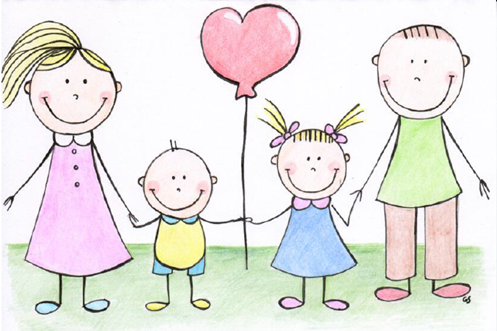 Dzień dobry Kochane „Tygryski” oraz Drodzy Rodzice!Dzisiaj powitamy się nową piosenką, która rozpoczyna prezentację. Przypomnijcie sobie jak poruszaliście się na zajęciach rytmiki.Wykonajcie dokładnie ćwiczenia. Poruszajcie się zgodnie z muzyką.https://www.youtube.com/watch?v=Zg7pCZOtMXo&t=49s Czynności higieniczne - mycia rąk przy piosence ,,Piosenka o myciu rąk”. Utrwalanie zasad higieny oraz etapów mycia rąk.https://www.youtube.com/watch?v=xLdhe8s34hM Nauka nowej piosenki „Moja wesoła rodzina”.https://www.youtube.com/watch?v=zC9jbgmeoLc&t=88sPiosenka „Moja wesoła rodzinka”My rodzinkę dobrą mamy
Zawsze razem się trzymamy.
I choć czasem czas nas goni
My jak palce jednej dłoni.

Ref. Mama, tata, siostra brat i Ja
To Mój mały świat
Dużo słońca, czasem grad
To wesoły jest Mój świat.

Mama zawsze kocha czule
Ja do mamy się przytulę
Tata kocha lecz inaczej
Uspokaja kiedy płacze.Ref. Mama, tata...................Gdy napsocę i nabroję
Siadam w kacie bo się boję.
Tata skarci, pożałuje
A mamusia pocałuje.Ref. Mama, tata....................Kiedy nie ma taty, mamy
Wszyscy sobie pomagamy.
I choć sprzątać nie ma komu
Jest wesoło w naszym domu.Ref. Mama, tata..........................Dziecko powtarza piosenkę kilka razy tak, aby nauczyć się na pamięć.Drogi Rodzicu, pokaż dziecku domy zwierząt ‬przedstawiające ich różne miejsca‭ ‬zamieszkania‭, a następnie zadaj pytania:
- Czym‭ ‬one‭ ‬są‭ ‬dla‭ ‬tych‭ ‬zwierząt‭ ?- Do‭ ‬czego‭ ‬są‭ ‬im‭ ‬takie‭ ‬miejsca‭ ‬potrzebne?‭- W jaki sposób ‬zwierzęta‭ ‬budują‭ ‬swoje‭ ‬domy‭ ?
Następnie nakieruj‭ ‬uwagę‭ ‬dziecka ‬na‭ ‬domy‭ ‬ludzi. Dziecko‭ ‬opisuje‭ ‬budowle, a ‬rodzic pomaga ‭‬zrozumieć‭‬,‭ ‬dlaczego‭ ‬domy‭ ‬są‭ ‬tak‭ ‬bardzo‭ ‬różne‭‬.
Dziecko‭ ‬z‭ ‬pomocą‭ rodzica‭ ‬próbuje‭ ‬określić‭‬,‭ ‬co‭ ‬kryje‭ ‬się‭ ‬pod‭ ‬nazwą‭ „‬dom‭”:
(np. Dom‭ – ‬to‭ ‬miejsce‭ ‬kochających‭ ‬się‭ ‬ludzi‭,‭ ludzi‭ ‬tam‭ ‬mieszkających‭ łączą uczucia‭).‬By‭ ‬łatwiej‭ ‬skoncentrować‭ ‬uwagę‭ ‬dziecka‭ ‬na‭ ‬uczuciach‭ ‬łączących‭ ‬domowników‭‬,‭ ‬rodzic ‬stawia‭ ‬pytania‭ ‬:
-Dlaczego‭ ‬ludzie‭ ‬wracają‭ ‬do‭ ‬domów‭ ?
-Dlaczego‭ ‬ludziom‭ ‬jest‭ ‬dobrze‭ ‬w‭ ‬domach‭ ?
-Dlaczego‭ ‬wam‭ ‬jest‭ ‬dobrze‭ ‬w‭ ‬domu‭ ?
Rozmowa‭ ma ‬prowadzić‭ ‬do‭ ‬wniosku‬,‭ ‬że‭ ‬na‭ ‬całym‭ ‬świecie‭‬,‭ ‬w‭ ‬różnych‭ ‬domach‭ ‬mieszkają‭ ‬ludzie‭,‭ ‬których‭ ‬łączą‭ ‬więzy‭ ‬rodzinne‭,‭ ‬a‭ ‬więc‭ ‬nie‭ ‬są‭ ‬to‭ ‬ludzie‭ ‬sobie‭ ‬obcy.
Podsumowując‭ ‬odpowiedzi‭ ‬dziecka,‭ rodzic‭ ‬zwraca‭ ‬uwagę‭ ‬na‭ ‬to‭‬,‭ ‬że‭ ‬na‭ ‬dom‭ ‬składa‭ ‬się‭ ‬nie‭ ‬tylko‭ ‬sam‭ ‬budynek,‭ ‬ale‭ ‬i‭ ‬jego‭ ‬wyposażenie‭ ‬oraz‭ ‬te‭ ‬osoby,‭ ‬które‭ ‬ten‭ ‬dom‭ ‬zamieszkują‭.‭ Wszyscy‭ ‬domownicy‭ ‬najlepiej‭ ‬czują‭ ‬się‭‬,‭ ‬jeśli‭ ‬w‭ ‬domu‭ ‬panuje‭ ‬wzajemna‭ ‬życzliwość‭‬,‭ ‬zaufanie‭,‭ ‬kiedy‭ ‬domownicy‭ ‬potrafią‭ ‬coś‭ ‬ ‭ ‬wspólnie robić,‭ ‬a‭ ‬jednocześnie‭ ‬każdy‭ ‬ma‭ ‬do‭ ‬spełnienia‭ ‬jedyną niepowtarzalną‭ ‬rolę.‭ ‬Budowanie‭ ‬domu‭ ‬i‭ ‬jego‭ ‬domowej‭ ‬atmosfery‭ ‬nie‭ ‬jest‭ ‬łatwe‭ ‬i‭ ‬wymaga‭ ‬trudu‭ ‬od‭ ‬wszystkich‭ ‬członków‭ ‬rodziny.Ćwiczenia artykulacyjne: „Co słychać w domu?”. Naśladowanie dźwięków: trzaskanie drzwiami – trach, trach,stukanie garnków w kuchni – brzdęk, brzdęk,odkurzanie – wrr, wrr,kapanie wody z kranu- kap, kap itp.
„Domek na kurzej nóżce” – zabawa z elementem równowagi.Dziecko biega swobodnie w różnych kierunkach. Na hasło stop!  zatrzymuje się i rodzic mówi: „Domku, domku na kurzej nóżce, obróć się dookoła i stań do mnie przodem!” Dziecko obraca się dookoła i staje na jednej nodze przodem do niego. Po chwili stania biega, zatrzymuje się na słowa: „Domku, domku na kurzej nóżce, obróć się dookoła i stań do mnie tyłem!” obraca się dookoła i staje na jednej nodze tyłem do rodzica, itd.„Puzzle literowe” – analiza i synteza wyrazów.Dziecko ogląda puzzle- (literowe/cyfrowe), układa je, przygląda się obrazkom, dzieli wyrazy na sylaby, próbuje wyodrębnić pierwszą i ostatnią głoskę oraz wymienia litery i cyfry. Następnie przykleja je na kartce papieru tworząc obrazek.„Dzieciaki w akcji część 4 – karty pracy dla pięciolatka” – ćwiczenie do wykonania ze strony 32.